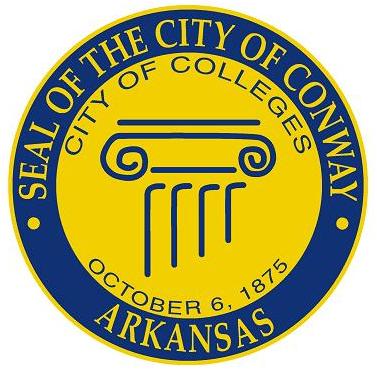 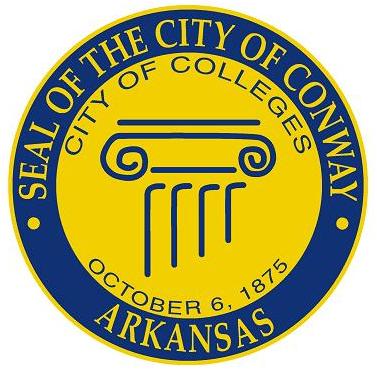 For additional information regarding this bid; please contact Finley Vinson @ finley.vinson@cityofconway.org or 501.450.6165.Bid Number: 2021-03 – Annual Bid Concrete Pipe Concrete Circular Pipe Bid Opening Date: Thursday, December 17, 2020 @ 10:00 A.M.Bidder’s Name 12”15”18”24”30”36”42”48”Scurlock Industries – Circular per lineal feet12.5013.5015.0022.5032.0044.0068.0072.00Scurlock Industries – Arch or Elliptical RCP per lineal feetN/ANA19.0028.5040.7559.0095.00122.00